Book Title: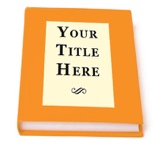 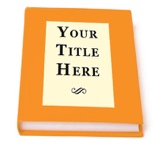 Book Title:Words in the Story: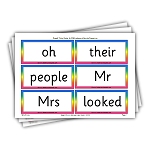 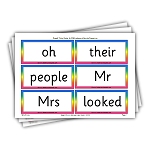 Words in the Story:Character(s):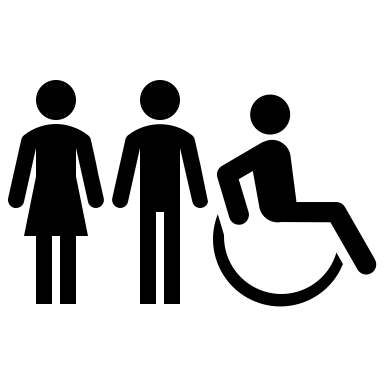 Setting: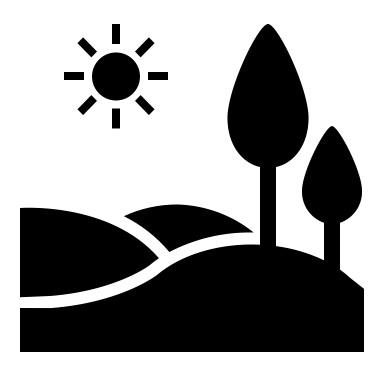 